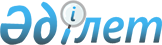 2016 жылға арналған қоғамдық жұмыстар жүргізілетін Ақтоғай ауданының кәсіпорындарының, ұйымдарының, мекемелерінің тізбесін бекіту туралы
					
			Күшін жойған
			
			
		
					Қарағанды облысы Ақтоғай ауданы әкімдігінің 2016 жылғы 1 ақпандағы № 04/01 қаулысы. Қарағанды облысының Әділет департаментінде 2016 жылғы 22 ақпанда № 3674 болып тіркелді. Күші жойылды - Қарағанды облысы Ақтоғай ауданының әкімдігінің 2016 жылғы 1 маусымдағы № 22/02 қаулысымен      Ескерту. Күші жойылды - Қарағанды облысы Ақтоғай ауданының әкімдігінің 01.06.2016 № 22/02 қаулысымен.

      Қазақстан Республикасының 2001 жылғы 23 қаңтардағы "Қазақстан Республикасындағы жергілікті мемлекеттік басқару және өзін-өзі басқару туралы" Заңына, Қазақстан Республикасының 2001 жылғы 23 қаңтардағы "Халықты жұмыспен қамту туралы" Заңына, Қазақстан Республикасы Үкіметінің 2001 жылғы 19 маусымдағы "Халықты жұмыспен қамту туралы" Қазақстан Республикасының 2001 жылғы 23 қаңтардағы Заңын іске асыру жөніндегі шаралар туралы" № 836 қаулысына сәйкес, Ақтоғай ауданының әкімдігі ҚАУЛЫ ЕТЕДІ:

      1. 2016 жылға арналған қоғамдық жұмыстар жүргізілетін Ақтоғай ауданының кәсіпорындарының, ұйымдарының, мекемелерінің тізбесі, қоғамдық жұмыстардың түрлері, көлемі мен нақты жағдайлары, қаржыландыру көзі 1 қосымшаға сәйкес бекітілсін.

      2. Қоғамдық жұмыстарға сұраныс пен ұсыныс 2 қосымшаға сәйкес айқындалсын.

      3. Қоғамдық жұмыстарға жіберілген қатысушылардың еңбегіне төленетін ақы Қазақстан Республикасы заңнамасымен ағымдағы жылға белгіленген ең төменгі жалақы мөлшерінде бекітілсін.

      4. "Ақтоғай ауданының жұмыспен қамту және әлеуметтік бағдарламалар бөлімі" мемлекеттік мекемесі (К. Бекишева) жұмыс берушілермен қоғамдық жұмыстарды орындауға үлгілік шарттар жасасын.

      5. Осы қаулының орындалуын бақылау Ақтоғай ауданы әкімінің орынбасары А. Сайдыға жүктелсін.

      6. Осы қаулы ресми жарияланған күннен бастап қолданысқа енгізіледі және 2016 жылдың 5 қаңтарынан бастап пайда болған құқықтық қатынастарға таралады.

 2016 жылға арналған қоғамдық жұмыстар жүргізілетін Ақтоғай ауданының кәсіпорындарының, ұйымдарының, мекемелерінің тізбесі, қоғамдық жұмыстардың түрлері, көлемі мен нақты жағдайлары, қаржыландыру көзі Қоғамдық жұмыстарға сұраныс пен ұсыныс
					© 2012. Қазақстан Республикасы Әділет министрлігінің «Қазақстан Республикасының Заңнама және құқықтық ақпарат институты» ШЖҚ РМК
				
      Аудан әкімі

Н.И. Омарханов
Ақтоғай ауданы әкімдігінің 2016 жылғы 01 ақпандағы № 04/01 қаулысына 1 қосымша№ р/с

Кәсіпорындардың, ұйымдардың, мекемелердің атауы

Қоғамдық жұмыстардың түрлері

Қоғамдық жұмыстардың көлемі

Қаржыландыру көзі

Нақты жағдайлары

1

"Ақтоғай аудандық соты" мемлекеттік мекемесі

Құжаттарды өңдеу, көбейту және тарату

күніне

5-7 құжат

Ақтоғай ауданының бюджеті

Аптасына 5 күн, сағат 9.00-ден бастап 18.00-ге дейін, 13.00-ден 14.00-ге дейінгі түскі үзіліс

2

"Ақтоғай ауылы әкімінің аппараты" мемлекеттік мекемесі

Ауыл аумағын тазарту, көгалдандыру

күн сайын 800-900 шаршы метр

Ақтоғай ауданының бюджеті

Аптасына 5 күн, сағат 9.00-ден бастап 18.00-ге дейін, 13.00-ден 14.00-ге дейінгі түскі үзіліс

3

"Жидебай ауылдық округінің әкімі аппараты"

мемлекеттік мекемесі

Ауыл аумағын тазарту, көгалдандыру

күн сайын 500-600 шаршы метр

Ақтоғай ауданының бюджеті

Аптасына 5 күн, сағат 9.00-ден бастап 18.00-ге дейін, 13.00-ден 14.00-ге дейінгі түскі үзіліс

4

"Абай ауылдық округінің әкімі аппараты"

мемлекеттік мекемесі

Ауыл аумағын тазарту, көгалдандыру

күн сайын 300-400 шаршы метр

Ақтоғай ауданының бюджеті

Аптасына 5 күн, сағат 9.00-ден бастап 18.00-ге дейін, 13.00-ден 14.00-ге дейінгі түскі үзіліс

5

"Кежек ауылдық округінің әкімі аппараты"

мемлекеттік мекемесі

Ауыл аумағын тазарту, көгалдандыру

күн сайын 300-400 шаршы метр

Ақтоғай ауданының бюджеті

Аптасына 5 күн, сағат 9.00-ден бастап 18.00-ге дейін, 13.00-ден 14.00-ге дейінгі түскі үзіліс

6

"Қусақ ауылдық округінің әкімі аппараты"

мемлекеттік мекемесі

Ауыл аумағын тазарту, көгалдандыру

күн сайын 300-400 шаршы метр

Ақтоғай ауданының бюджеті

Аптасына 5 күн, сағат 9.00-ден бастап 18.00-ге дейін, 13.00-ден 14.00-ге дейінгі түскі үзіліс

7

"Қызыларай ауылдық округінің әкімі аппараты"

мемлекеттік мекемесі

Ауыл аумағын тазарту, көгалдандыру

күн сайын 600-700 шаршы метр

Ақтоғай ауданының бюджеті

Аптасына 5 күн, сағат 9.00-ден бастап 18.00-ге дейін, 13.00-ден 14.00-ге дейінгі түскі үзіліс

8

"Тораңғалық ауылдық округінің әкімі аппараты"

мемлекеттік мекемесі

Ауыл аумағын тазарту, көгалдандыру

күн сайын 600-700 шаршы метр

Ақтоғай ауданының бюджеті

Аптасына 5 күн, сағат 9.00-ден бастап 18.00-ге дейін, 13.00-ден 14.00-ге дейінгі түскі үзіліс

9

"Шабанбай би ауылдық округінің әкімі аппараты"

мемлекеттік мекемесі

Ауыл аумағын тазарту,

көгалдандыру

күн сайын 600-700 шаршы метр

Ақтоғай ауданының бюджеті

Аптасына 5 күн, сағат 9.00-ден бастап 18.00-ге дейін, 13.00-ден 14.00-ге дейінгі түскі үзіліс

10

"Сарышаған кенті әкімінің аппараты"

мемлекеттік мекемесі

Ауыл аумағын тазарту,

көгалдандыру

күн сайын 600-700 шаршы метр

Ақтоғай ауданының бюджеті

Аптасына 5 күн, сағат 9.00-ден бастап 18.00-ге дейін, 13.00-ден 14.00-ге дейінгі түскі үзіліс

11

"Шашубай кенті әкімінің аппараты"

мемлекеттік мекемесі

Ауыл аумағын тазарту, көгалдандыру

күн сайын 600-700 шаршы метр

Ақтоғай ауданының бюджеті

Аптасына 5 күн, сағат 9.00-ден бастап 18.00-ге дейін, 13.00-ден 14.00-ге дейінгі түскі үзіліс

12

"Сарытерек ауылдық округінің әкімі аппараты"

мемлекеттік мекемесі

Ауыл аумағын тазарту, көгалдандыру

күн сайын 600-700 шаршы метр

Ақтоғай ауданының бюджеті

Аптасына 5 күн, сағат 9.00-ден бастап 18.00-ге дейін, 13.00-ден 14.00-ге дейінгі түскі үзіліс

13

"Қараменде би ауылдық округінің әкімі аппараты"

мемлекеттік мекемесі

Ауыл аумағын тазарту, көгалдандыру

күн сайын 300-400 шаршы метр

Ақтоғай ауданының бюджеті

Аптасына 5 күн, сағат 9.00-ден бастап 18.00-ге дейін, 13.00-ден 14.00-ге дейінгі түскі үзіліс

14

"Айыртас ауылдық округінің әкімі аппараты"

мемлекеттік мекемесі

Ауыл аумағын тазарту, көгалдандыру

күн сайын 300-400 шаршы метр

Ақтоғай ауданының бюджеті

Аптасына 5 күн, сағат 9.00-ден бастап 18.00-ге дейін, 13.00-ден 14.00-ге дейінгі түскі үзіліс

15

"Қарабұлақ ауылдық округінің әкімі аппараты"

мемлекеттік мекемесі

Ауыл аумағын тазарту, көгалдандыру

күн сайын 600-700 шаршы метр

Ақтоғай ауданының бюджеті

Аптасына 5 күн, сағат 9.00-ден бастап 18.00-ге дейін, 13.00-ден 14.00-ге дейінгі түскі үзіліс

16

"Нүркен ауылдық округінің әкімі аппараты"

мемлекеттік мекемесі

Ауыл аумағын тазарту, көгалдандыру

күн сайын 600-700 шаршы метр

Ақтоғай ауданының бюджеті

Аптасына 5 күн, сағат 9.00-ден бастап 18.00-ге дейін, 13.00-ден 14.00-ге дейінгі түскі үзіліс

17

"Қарағанды облысы Ақтоғай ауданының прокуратурасы" мемлекеттік мекемесі 

Құжаттарды өңдеу, көбейту және тарату

күніне

5-7 құжат

Ақтоғай ауданының бюджеті

Аптасына 5 күн, сағат 9.00-ден бастап 18.00-ге дейін, 13.00-ден 14.00-ге дейінгі түскі үзіліс

 

Ақтоғай ауданы әкімдігінің 2016 жылғы 01 ақпандағы  № 04/01 қаулысына 2 қосымша№ р/с

Кәсіпорындардың, ұйымдардың, мекемелердің атауы

Сұраныс

(адам)

Ұсыныс

(адам)

1

"Ақтоғай аудандық соты" мемлекеттік мекемесі

2

2

2

"Ақтоғай ауылы әкімінің аппараты" мемлекеттік мекемесі

74

74

3

"Жидебай ауылдық округінің әкімі аппараты"

мемлекеттік мекемесі

18

18

4

"Абай ауылдық округінің әкімі аппараты"

мемлекеттік мекемесі

2

2

5

"Кежек ауылдық округінің әкімі аппараты"

мемлекеттік мекемесі

2

2

6

"Қусақ ауылдық округінің әкімі аппараты"

мемлекеттік мекемесі

2

2

7

"Қызыларай ауылдық округінің әкімі аппараты"

мемлекеттік мекемесі

4

4

8

"Тораңғалық ауылдық округінің әкімі аппараты"

мемлекеттік мекемесі

4

4

9

"Шабанбай би ауылдық округінің әкімі аппараты"

мемлекеттік мекемесі

6

6

10

"Сарышаған кенті әкімінің аппараты"

мемлекеттік мекемесі

20

20

11

"Шашубай кенті әкімінің аппараты"

мемлекеттік мекемесі

12

12

12

"Сарытерек ауылдық округінің әкімі аппараты"

мемлекеттік мекемесі

4

4

13

"Қараменде би ауылдық округінің әкімі аппараты"

мемлекеттік мекемесі

2

2

14

"Айыртас ауылдық округінің әкімі аппараты"

мемлекеттік мекемесі

2

2

15

"Қарабұлақ ауылдық округінің әкімі аппараты"

мемлекеттік мекемесі

4

4

16

"Нүркен ауылдық округінің әкімі аппараты"

мемлекеттік мекемесі

4

4

17

"Қарағанды облысы Ақтоғай ауданының прокуратурасы" мемлекеттік мекемесі 

3

3

